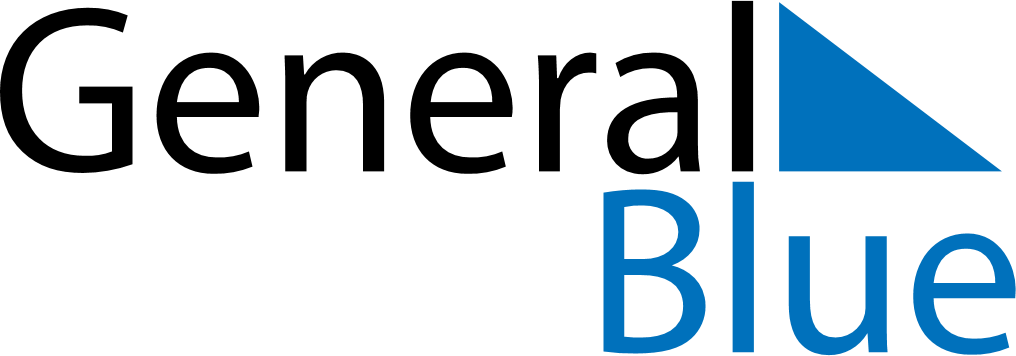 June 2024June 2024June 2024June 2024June 2024June 2024June 2024Lieto, Southwest Finland, FinlandLieto, Southwest Finland, FinlandLieto, Southwest Finland, FinlandLieto, Southwest Finland, FinlandLieto, Southwest Finland, FinlandLieto, Southwest Finland, FinlandLieto, Southwest Finland, FinlandSundayMondayMondayTuesdayWednesdayThursdayFridaySaturday1Sunrise: 4:13 AMSunset: 10:42 PMDaylight: 18 hours and 28 minutes.23345678Sunrise: 4:12 AMSunset: 10:44 PMDaylight: 18 hours and 31 minutes.Sunrise: 4:10 AMSunset: 10:45 PMDaylight: 18 hours and 34 minutes.Sunrise: 4:10 AMSunset: 10:45 PMDaylight: 18 hours and 34 minutes.Sunrise: 4:09 AMSunset: 10:47 PMDaylight: 18 hours and 37 minutes.Sunrise: 4:08 AMSunset: 10:49 PMDaylight: 18 hours and 40 minutes.Sunrise: 4:07 AMSunset: 10:50 PMDaylight: 18 hours and 43 minutes.Sunrise: 4:05 AMSunset: 10:52 PMDaylight: 18 hours and 46 minutes.Sunrise: 4:04 AMSunset: 10:53 PMDaylight: 18 hours and 48 minutes.910101112131415Sunrise: 4:04 AMSunset: 10:54 PMDaylight: 18 hours and 50 minutes.Sunrise: 4:03 AMSunset: 10:56 PMDaylight: 18 hours and 52 minutes.Sunrise: 4:03 AMSunset: 10:56 PMDaylight: 18 hours and 52 minutes.Sunrise: 4:02 AMSunset: 10:57 PMDaylight: 18 hours and 54 minutes.Sunrise: 4:01 AMSunset: 10:58 PMDaylight: 18 hours and 56 minutes.Sunrise: 4:01 AMSunset: 10:59 PMDaylight: 18 hours and 58 minutes.Sunrise: 4:00 AMSunset: 11:00 PMDaylight: 18 hours and 59 minutes.Sunrise: 4:00 AMSunset: 11:01 PMDaylight: 19 hours and 0 minutes.1617171819202122Sunrise: 3:59 AMSunset: 11:01 PMDaylight: 19 hours and 1 minute.Sunrise: 3:59 AMSunset: 11:02 PMDaylight: 19 hours and 2 minutes.Sunrise: 3:59 AMSunset: 11:02 PMDaylight: 19 hours and 2 minutes.Sunrise: 3:59 AMSunset: 11:02 PMDaylight: 19 hours and 3 minutes.Sunrise: 3:59 AMSunset: 11:03 PMDaylight: 19 hours and 3 minutes.Sunrise: 3:59 AMSunset: 11:03 PMDaylight: 19 hours and 4 minutes.Sunrise: 3:59 AMSunset: 11:04 PMDaylight: 19 hours and 4 minutes.Sunrise: 4:00 AMSunset: 11:04 PMDaylight: 19 hours and 3 minutes.2324242526272829Sunrise: 4:00 AMSunset: 11:04 PMDaylight: 19 hours and 3 minutes.Sunrise: 4:01 AMSunset: 11:04 PMDaylight: 19 hours and 3 minutes.Sunrise: 4:01 AMSunset: 11:04 PMDaylight: 19 hours and 3 minutes.Sunrise: 4:01 AMSunset: 11:04 PMDaylight: 19 hours and 2 minutes.Sunrise: 4:02 AMSunset: 11:03 PMDaylight: 19 hours and 1 minute.Sunrise: 4:02 AMSunset: 11:03 PMDaylight: 19 hours and 0 minutes.Sunrise: 4:03 AMSunset: 11:03 PMDaylight: 18 hours and 59 minutes.Sunrise: 4:04 AMSunset: 11:02 PMDaylight: 18 hours and 57 minutes.30Sunrise: 4:05 AMSunset: 11:01 PMDaylight: 18 hours and 56 minutes.